PROCESSO SELETIVO BIBLIOTECÁRIOEDITAL PARA SELEÇÃO DE BIBLIOTECÁRIO(A)EDITAL Nº 009/2022A FACULDADE DE ENSINO SUPERIOR DO PIAUÍ – FAESPI torna público a abertura de inscrições para seleções de profissional, considerando a necessidade de recomposição do quadro de bibliotecário(a).1. DOS REQUISITOS E VAGA1.1 A presente seleção visa o preenchimento da vaga para o cargo de Bibliotecário(a) conforme critérios abaixo.1.2 DETALHES DA VAGAJornada de Trabalho: 44 horas semanais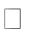 Faixa Salarial: A combinarRegime de Contratação: CLTHorário: Segunda a sexta-feira: 13h às 22h / sábado: 8h às 12h1.3 ATIVIDADES1.3.1. Atender a demanda informacional do usuário em relação às pesquisas em livros, bases de dados e periódicos nacionais e internacionais mediante a necessidade de pesquisas acadêmicas;1.3.2. Capacitar usuários de forma individual ou coletiva, para uso de recursos informacionais, operacionais, localização de documentos no acervo, utilizando os recursos tecnológicos disponíveis na faculdade, além das normas e regras de funcionamento da biblioteca;1.3.3. Orientar, a aplicação quanto ao uso das normas da Associação Brasileira de Normas Técnicas – ABNT, nos trabalhos de conclusão de cursos – TCC e artigos científicos;1.3.4. Atuar junto ao conselho editorial da Revista da Faculdade CNA, revisando as revistas e os artigos publicados da mesma;1.3.5. Apoiar a formação do acervo por meio de coleta de informações, executando a seleção de material para aquisição e descarte, mantendo atualizado o programa de desenvolvimento para auxiliar o sistema gerencial da biblioteca;1.3.6. Identificar as demandas de informação em diferentes contextos para atender a legislação da educação superior, sugerir melhorias constantes para melhor atender a oferta dos cursos a distância.1.3.7. Executar demais atividades de semelhante complexidade e inerentes ao cargo.1.4 A presente seleção destina-se exclusivamente ao preenchimento da vaga relacionada na tabela supramencionada, bem como daquelas decorrentes de eventuais demandas sobrevindas, observado o interesse da Faculdade de Ensino Superior do Piauí - FAESPI e as regras contidas neste edital, para trabalhar, EXCLUSIVAMENTE, na sede da Faculdade.2. DA INSCRIÇÃO2.1. As inscrições serão realizadas no período de 28 de julho a 05 de agosto de 2022, exclusivamente por e-mail no endereço selecao@faespi.com.br, indicando no assunto PROCESSO SELETIVO BIBLIOTECÁRIO.2.2. Para a inscrição o candidato deverá enviar por email:  O Currículo Lattes atualizado  Cópia, frente e verso, do diploma de Graduação  Cópia, frente e verso, do diploma da maior titulação2.3. Não serão analisados documentos enviados após o período estabelecido para inscrição. 2.4. O candidato PcD (Pessoa com Deficiência) deverá informar sua condição especial no ato da inscrição (ficha de inscrição). 2.5. O deferimento ou indeferimento das inscrições será informado por e-mail supracitado a partir da primeira etapa de seleção.2.6. É de inteira responsabilidade do candidato a veracidade das informações por ele prestadas.3. DA SELEÇÃO3.1. A seleção será realizada observando os critérios de escolaridade exigidos bem como a experiência profissional, sendo composta por análise curricular de todos os candidatos inscritos e entrevistas apenas de candidatos selecionados;3.2. Os candidatos selecionados serão informados via e-mail ou telefone disponibilizado no ato do cadastro do currículo;3.3. Para efeitos de convocação fica facultada aos organizadores desta seleção, a comunicação aos candidatos que não forem selecionados.4. Da Seleção4.1. O processo seletivo para o cargo de Bibliotecário da Faculdade de Ensino Superior do Piauí – FAESPI, seguirá as datas abaixo:a) Envio do currículo: 28/07 a 05/08/2022b) Análise de currículo: 08/08/2022c) Etapa de entrevista: 09 e 10 de agosto de 2022, conforme agendamentod) Resultado e classificação final: 11/08/2022 a partir das 14h.Das etapas de seleçãoa) Análise do Currículo lattes – de caráter classificatório e eliminatório com a participação exclusiva dos candidatos que tiveram suas inscrições deferidas, visa avaliar os títulos e a experiência dos candidatos nas áreas dos cursos. Os documentos comprobatórios do currículo poderão ser requisitados a qualquer etapa do processo seletivo, a saber:  Cópia autenticada dos diplomas/certificados de doutorado, mestrado, especialização e/ou graduação, quando for o caso;  Comprovação de experiência profissional, envolvendo atividades acadêmicas e outras atividades;  Comprovação de produção científica e tecnológica;  Comprovação de participação em atividades de pesquisa e/ou extensão;  Comprovação de orientação de teses, dissertações, monografias e projetos. Não serão aceitas Atas e/ou Declarações de comprovação de titulação como forma de documentação comprobatória para admissão de docentes; Somente serão aceitos Diplomas/Certificados emitidos por Instituições Estrangeiras se apresentados juntamente com a Revalidação emitida por uma Universidade brasileira com reconhecimento pela CAPES;A ausência de comprovação poderá acarretar eliminação do candidato no caso de documentação exigida como requisito.B) Entrevistas – de caráter classificatório e eliminatório, será realizada pela Direção Geral e Direção Acadêmica da Faculdade de Ensino Superior do Piauí – FAESPI.5 - Do Resultado e da Contratação5.1. Os candidatos aprovados e selecionados serão comunicados e convocados para os procedimentos admissionais por e-mail pelo Departamento Pessoal da Faculdade de Ensino Superior do Piauí – FAESPI.5.2. O não comparecimento no prazo estabelecido caracterizará a desistência da vaga; 5.3. Os candidatos selecionados serão admitidos segundo o regime das leis trabalhistas e de acordo com as normas da Faculdade de Ensino Superior do Piauí – FAESPI;5.4. Os casos omissos ou possíveis exceções serão resolvidos pelo Departamento de Recursos Humanos e a Direção Geral.Teresina, 28 de julho de 2022.Gislan Vieira de SousaDiretor GeralCOMISSÃO DO PROCESSO SELETIVO BIBLIOTECÁRIOANEXO IFICHA DE INSCRIÇÃO PARA PROCESSO SELETIVOBIBLIOTECÁRIOInscrição para: (    ) BibliotecárioTeresina, ____ de julho de 2022. RequisitosEnsino superior completo reconhecido pelo MEC em Biblioteconomia;Experiência em Biblioteconomia, na área da educação superior;Experiência no atendimento ao público na orientação de normas técnicas;Conhecimentos em editores de textos e internetConhecimentos em normas da ABNT.Nome: Endereço:Bairro:                                                                                                           CEP:Complemento:Telefone residencial:                                                                                Celular:E-mail:RG:	CPF: 	Estado civil:Formação:Titulação: